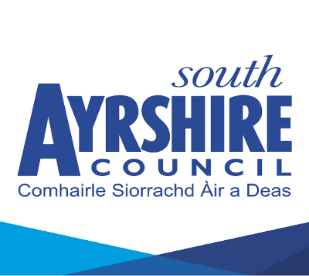 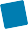 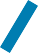 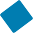 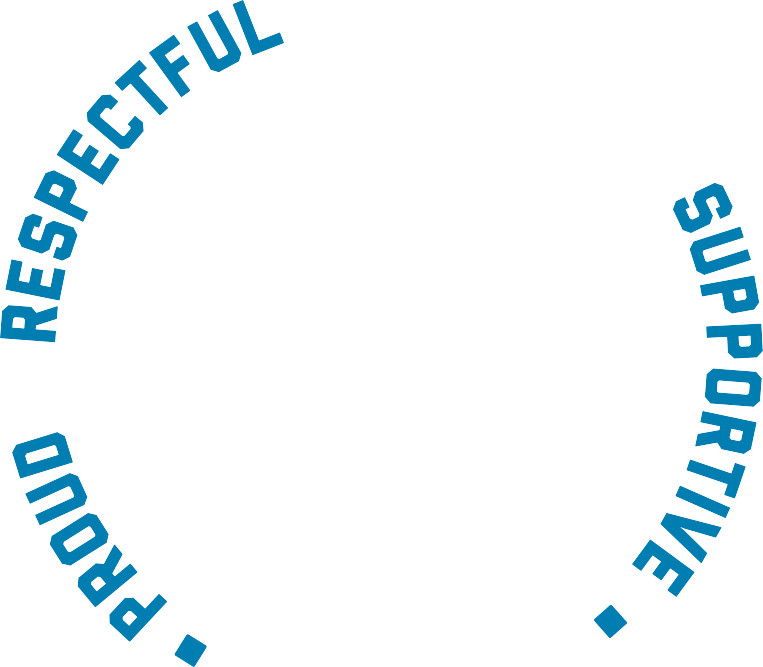 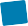 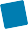 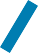 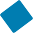 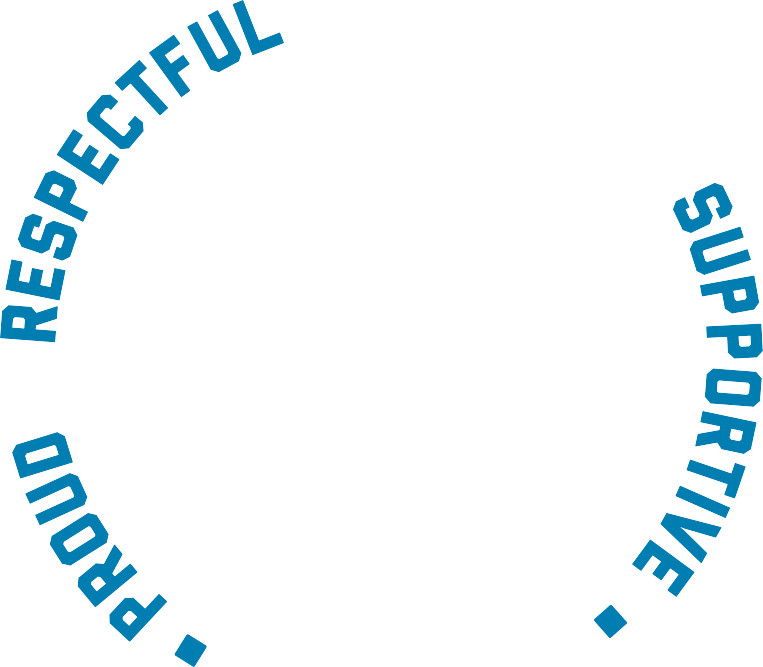 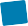 Version ControlBackgroundThe agreement of “other allowances” is one of the areas devolved from the SNCT as part of the Local Recognition and Procedure Agreement.GeneralSouth Ayrshire Council’s Joint Negotiating Committee for Teachers has committed to reviewing the rate of pay for other allowances on an annual basis following receipt of national pay awards.  The rates have been set at the mid-scale point for all staff groups.Increases to the pay rates for other allowances is awarded from the beginning of the academic year following which the pay award was agreed ie pay award in April becomes effective in August for the purposes of other allowances. Supported Study rates do not attract a payment for annual leave as the work is neither regular nor an intrinsic part of a teachers’ pay. Supported StudyWith the exception of “a” below, the rates of payment for supported study are applicable to all school staff and should relate to the type of work undertaken e g a teacher assisting with a chess club should be paid at the rate shown in point “e” below rather than as a qualified teacher.Only a qualified and GTC registered teacher can be paid the rate shown in “a” below and only in circumstances where they are required to teach their own subject eg a PE teacher coaching a football group would be paid the rate at “a” below whereas a Maths teacher or a School Assistant taking a football group would be paid at “e” below.Other Rates of PayRates of pay for qualified and GTC registered teachers undertaking home tuition is the same as “a” above.  In addition home tutors may claim travel at the Council’s agreed public transport rate which is currently 22.3p per mileSOUTH AYRSHIRE COUNCILSTUDY SUPPORT FEES (TEACHERS)NAME		……………………………………………………………………………...ADDRESS:	……………………………………………………………………………...		……………………………………………………………………………...	EMPLOYEE NO:	  …..………………………	POST HELD:	 ………………………..(If new employee and no employee number are available please give NI number and date of birth below)NAT INS NO: ……………………………	DATE OF BIRTH: ………………………CLAIM FOR PERIOD ENDING: …………………………………………………………NB  Claims must be made only for hours already worked.  The rates of payment should relate to the type of work undertaken e g if a teacher is assisting with playground duties, chess etc they should be paid as at £10.87 per hour not £25.76.Current Rates:1.  FEES    …………….. hours at ………………... per hour  =  £ ………….2.  TOTAL CLAIM:    £ ……………..		CODED TO:  BRIEF DESCRIPTION OF DUTIES UNDERTAKEN………………………………………………………………………………………………………………………………………………………………………………………………………………………………………………………………………………………………………………………………………………………………SIGNATURE OF CLAIMANT     …………………………………………. ………  DATE …………………SIGNATURE OF HEAD TEACHER  ………………………………………………  DATE  ………………NAME OF SCHOOL …………………………………………………..Return completed forms to the School Administration OfficeVersionDate IssuedLast Review DateAuthorUpdate Information1June 2019J Galloway2May 2020J Galloway3July 2022K McKay4July 2023K McKayTeaching by qualified/GTC registered teachers£25.76Music tuition/therapy/orchestra duties by qualified instructors£23.83 Sporting Activities by qualified or registered Sports Coaches £13.45Teaching activities supported by an early years practitioner£13.10General supported study activities e g playground games, chess, arts/crafts activities£10.87Teaching by qualified/GTC registered teachers£25.76Music tuition/therapy/orchestra duties by qualified instructors£23.83Sporting Activities by qualified or registered Sports Coaches £13.45Teaching activities supported by early years practitioner£13.10General supported study activities e g playground games, chess, arts/crafts activities£10.87